Dokument: č.j.: 50/2017Koncepce rozvoje Základní školy a Mateřské školy Žarošice2017 – 2021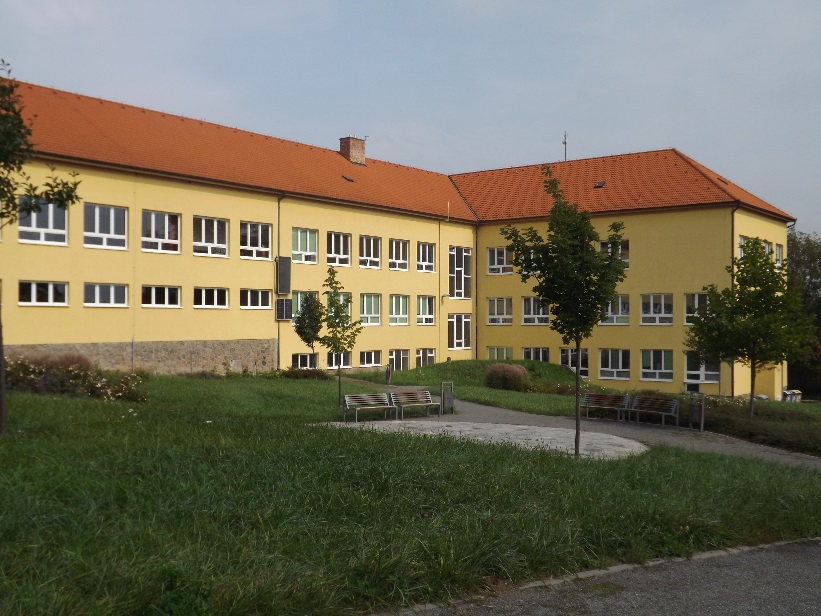 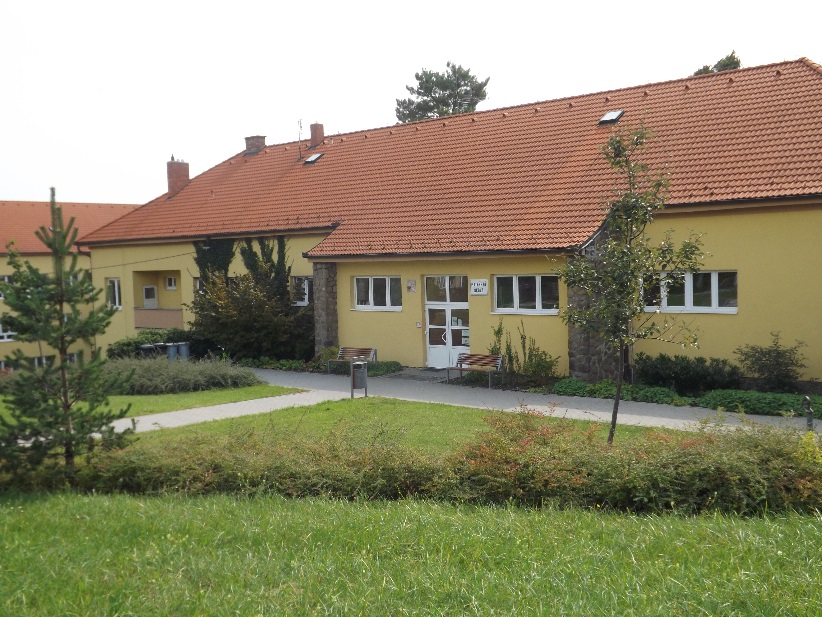 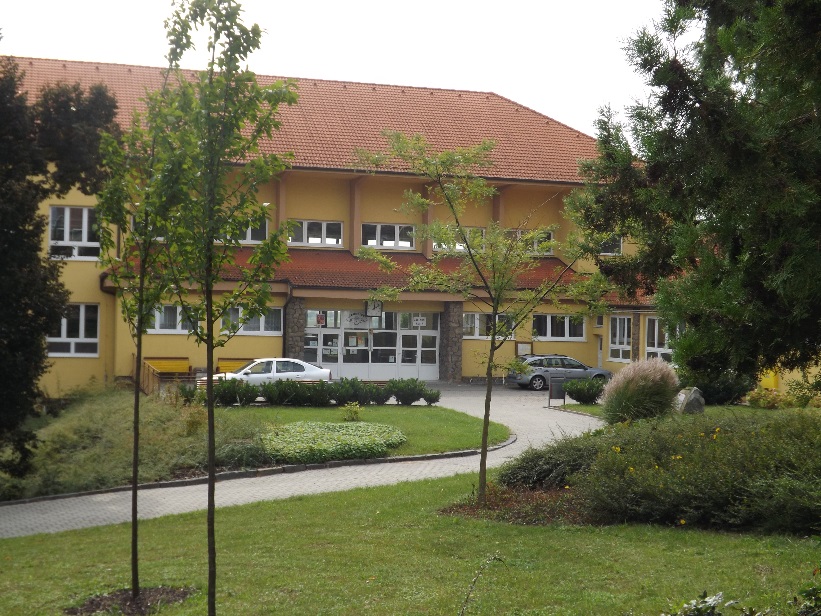 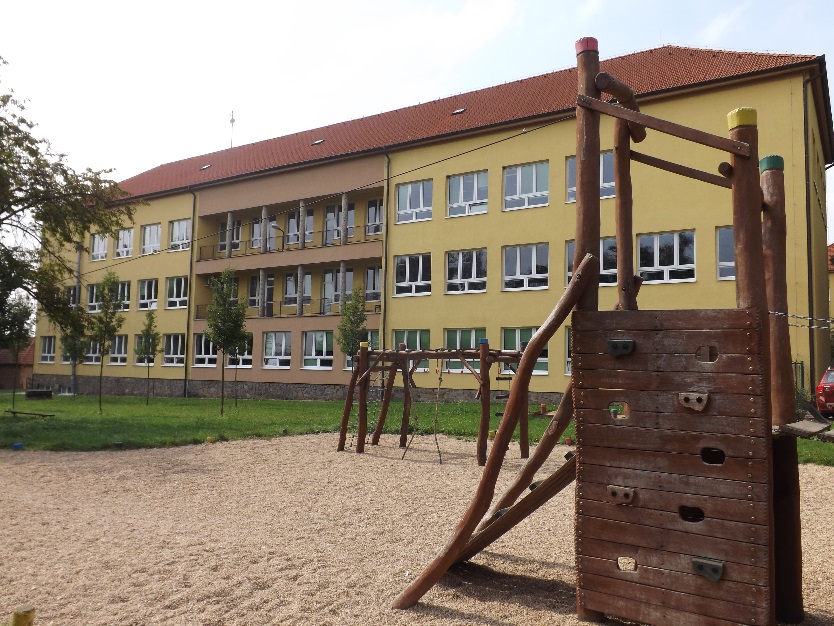 V Žarošicích 1. 9. 2017Tato koncepce navazuje na dokument Koncepce rozvoje ZŠ a MŠ Žarošice 2014/2017. Nejdříve bude zhodnoceno, v jaké míře byly zvládnuty kroky nastíněné v koncepci na roky 2014 - 2017, dále bude navazovat soupis dalších postupů a vizí, jakým směrem se má ubírat ZŠ a MŠ Žarošice v následujících letech.  Vize je zaměřena na specifika organizace v souladu s potřebou uspět v současné konkurenci ostatních škol a vybudovat silnou a pozitivní image školy. Tedy budovat otevřenou, efektivní, fungující a moderní školu, v níž jsou předávány žákům základy klíčových kompetencí pro přípravu na další stupeň vzdělávání a praktického využití 
pro budoucí život. Školu, v níž jsou všichni aktéři a partneři vzdělávacího procesu spokojeni, 
a v níž jsou rovněž promyšleně a účelně využívány všechny dostupné zdroje. 1. Analýza současného stavu (k 1. 9. 2017)1.1 Charakteristika školy1.2 Současný počet žáků, dětí a tříd	Ve školním roce 2016/2017 navštěvovalo ZŠ 197 žáků v 10 třídách (6 tříd na 1. stupni, Ø 19,7 žáka na třídu). K zápisu do 1. třídy na školní rok 2017/2018 přišlo 32 dětí, z nichž 26 od 1. 9. 2017 nastoupí k základnímu vzdělávání. 	Ve škole se vyučují společně s ostatními 2 integrovaní žáci ve dvou ročnících, kde je zároveň zajištěna práce asistentky pedagoga. Od školního roku 2016/2017 byla zvýšena kapacita školní družiny na 75 žáků, provoz ŠD je veden ve třech odděleních. Mateřskou školu k 1. 9. 2017 navštěvuje 45 dětí, které jsou rozděleny do 2 smíšených tříd s celodenním provozem.              Od roku 2014 dochází k mírnému nárůstu počtu žáků školy. Toto má vliv na zvyšující se průměr žáků ve třídě. Předpokládaný je trend dalšího mírného navyšování počtu žáků školy bez zvyšování počtu tříd. V současné době je pouze jeden ročník rozdělen do dvou tříd.1.2.1. Charakteristika žáků a možnost trávení volného časuZŠ navštěvují žáci ze Žarošic, spádových obcí Násedlovic a Uhřic, dále pak navštěvují naši školu žáci ze Stavěšic, Dražůvek a Lovčic.  Ráno a po vyučování je v provozu školní družina, která je naplněna na maximální povolenou kapacitu a využívají ji žáci 1. – 5. ročníku. Na škole je zřízeno odloučené pracoviště ZUŠ Ždánice, které je našimi žáky hojně využíváno. Ve volném čase mají žáci možnost navštěvovat různé zájmové útvary. Někteří pracují v keramické dílně, další se zabývají vědou, jiní volí sporty jako florbal, vybíjenou apod. V obcích působí spolky sdružující děti jako např. hasiči, fotbal, florbal, Sokolka, Laštověnka…1.2.2. Počet žáků a tříd v ZŠ v minulých letech1.3. Školní jídelna	Školní kuchyně vaří denně 300 obědů, přibližně jedna pětina je pro cizí strávníky, zbytek jídel je určen pro děti mateřské školy, žáky základní školy a zaměstnance. Ve školní kuchyni se vaří z čerstvých surovin, polotovary jsou využívány pouze výjimečně, jídlo je obohaceno dostatkem čerstvého ovoce, zeleniny, mléčných výrobků, to vše samozřejmě s ohledem na cenu obědů a plnění spotřebního koše. Od 1. 9. 2017 dochází k navýšení ceny za oběd na strávníka, tato změna povede ke zkvalitnění nabízeného stravování. I přes toto zdražení se cena obědů nabízených v naší jídelně pohybuje ve středu normované ceny. Na cenové výši obědů se podílí dotací obce Žarošice, Násedlovice a Uhřice.Škola je dlouhodobě zapojena do projektu Ovoce do škol, v němž je zajištěn přísun ovoce, popř. zeleniny dětem od 1. do 5. ročníku.  Balíček s vitamíny dostávají žáci pravidelně celý školní rok v intervalu tří až čtyř týdnů. Nově je od školního roku 2017/2018 do školy zaveden projekt Mléko do škol a oba projekty byly rozšířeny i pro žáky 2. stupně.  Jak Ovoce do škol, tak i Mléko do škol jsou projekty, které jsou dotovány a žáci školy dostávají produkty zdarma.1.4 Charakteristika zaměstnanců školyPedagogický sbor ZŠ tvoří 15 učitelů, 3 vychovatelky školní družiny a 2 asistentky pedagoga (2 asistentky pedagoga vykonávají zároveň činnost vychovatelky ŠD.) Dvě učitelky ZŠ jsou v současné době na rodičovské dovolené. Výuku náboženství zajišťuje jako externí zaměstnanec místní kněz. Na škole jsou stanoveny funkce zástupce ředitele školy, výchovná poradkyně, školní metodička prevence, metodik ICT, koordinátorka ŠVP, předsedové předmětových komisí a další běžné funkce. Aprobovanost učitelů je na vysoké úrovni.V MŠ pracují 3 učitelky a 1 vedoucí učitelka MŠ, 2 asistentky pedagoga. S péčí o děti do věku tří let pomáhá v provozu chůva. O každodenní chod školy se stará 11 provozních zaměstnanců. Jedná se o ekonomku školy, 5 kuchařek, školníka a 4 uklízečky.1.5 Prostorové vybavení školyŠkola je umístěna na okraji obce v blízkosti hlavní silnice, okolí školy tvoří prostorná školní zahrada, dětské hřiště s dřevěnými herními prvky a pískovištěm, v blízkém hájku jsou umístěny také venkovní posilovací stroje, v těsném sousedství školy se nachází fotbalové hřiště SK Žarošice a víceúčelové hřiště. MŠ má k dispozici své vlastní venkovní hřiště s dřevěnými herními prvky a pískovištěm.Škola disponuje kmenovými třídami, kabinety, sborovnou pro 1. i 2. stupeň, kanceláří ekonomky školy, místností pro potřeby integrovaných žáků, učebnou jazyků, učebnou chemie, AV učebnou a počítačovou učebnou. V prostorách školy je také školní cvičná kuchyňka, dílna keramiky, divadelní sál, malá a velká tělocvična. Ve škole jsou 3 oddělení školní družiny, školní kuchyně s jídelnou, u hlavního vchodu jsou prostorné šatny. V sousedící budově ZŠ sídlí mateřská škola, která má dvě třídy, které slouží pro předškolní vzdělávání, stravování i odpolední odpočinek. Dále se zde nachází výdejna stravy, kabinet a sborovna. V ZŠ i MŠ je dostatečné hygienické vybavení.V suterénu školy se nachází kotelna, dílna školníka, kuchyně, jídelna, sklad potravin a výdejna pro cizí strávníky. 1.6 Materiální a technické vybavení školy	Všechny kmenové třídy jsou vybaveny keramickými tabulemi s posuvnými pylony. Ve třídách dochází k postupnému vyměňování žákovského nábytku (lavice, židle), v současné době mají všechny třídy výškově stavitelný nábytek pro žáky. V přízemí u hlavního vchodu jsou žákovské šatní skříňky, které jsou obsazovány jednotlivými žáky pro vlastní potřebu a k tomuto účelu opatřeny zámkem s klíčem. Každá třída je vybavena notebookem, který využívá vyučující, ve třídách s interaktivní tabulí jsou od školního roku 2017/2018 instalovány notebooky pro práci vyučujících i žáků.	Sborovna 1. i 2. stupně je vybavena jedním společným počítačem. Pedagogové mají k dispozici školní notebooky a tablety, v ředitelně jsou umístěny dva počítače, z nichž jeden využívá ředitel školy a druhý zástupkyně ředitele. V kanceláři ekonomky školy je také jeden počítač. Všechny PC jsou připojeny k internetu a tiskárně s kopírkou. Škola si pronajímá 3 kopírovací stroje. Mateřská škola má k dispozici PC, tiskárnu s kopírkou a připojení na internet. Od školního roku 2017/2018  mají učitelky MŠ k dispozici nový NTB.  V MŠ jsou 2 kmenové třídy s potřebným zařízením (šatny, umyvadla, WC, sprchový kout, prostory pro činnost dětí, stolování, odpočinek) a vybavením (učební pomůcky, hračky). Školní kuchyně je zařízena moderním vybavením (konvektomat, robot, myčka, dělička těsta, kotle…).1.7. Hygienické vybavení školy	Ve všech podlažích školy jsou umístěna WC pro chlapce, dívky i zaměstnance školy. Ve všech těchto prostorách jsou umyvadla, jejichž počet splňuje platnou vyhlášku. Všechna hygienická zařízení jsou vybavena zásobníky tekutého mýdla. V tělocvičně jsou oddělené šatny pro chlapce a dívky se sprchami a WC, je zde také WC pro tělesně postižené.Sborovna 2. stupně a ředitelna školy jsou vybaveny klimatizací. V učebně PC je přenosná klimatizační jednotka. V MŠ odpovídá počet WC a umyvadel počtu 25 dětí na třídu. Umývárna má zásobníky tekutého mýdla a skříňky na ručníky určené pro každé dítě. V umývárně je také sprchový kout. 1.8 Ekonomické zabezpečení školy	Rozpočet od zřizovatele na rok 2017 činí 3 460 000 Kč, dalších cca 140 000 Kč má škola k dispozici díky své kladné hospodářské činnosti (tělocvična, stravování). V období let 2014 – 2017 zajistil zřizovatel školy obec Žarošice dostatečný finanční rozpočet školy na provoz a bezproblémové fungování školy. Z rozpočtu od zřizovatele hradí škola energie (cca polovina rozpočtu) a další náklady spojené s provozem budovy (revize, opravy, služby, spotřební materiál…). Příspěvek od zřizovatele je posílán v pravidelných zálohách. Rozpočet z Krajského úřadu Jihomoravského kraje zahrnuje náklady na mzdy pedagogických a provozních zaměstnanců školy a zákonné odvody (sociální, zdravotní, FKSP). Škola využívá finanční prostředky z grantů a projektů MŠMT či EU. Díky získaným dotacím bylo možné zafinancovat ve školním roce 2016/2017 chůvu v MŠ, školní asistentky v ZŠ a posílit některé aktivity jako je čtenářská, matematická gramotnost, doučování apod. Stejný projekt bude realizován i ve školním roce 2017/2018. 1.9 Výchova a vzdělávání žáků1.9.1 Vzdělávací programy	V MŠ se vyučuje dle vzdělávacího programu „Spolu v pohodě ve škole i v přírodě za poznáním“.  Předškolní výchova a vzdělávání dětí v MŠ vychází z Rámcového vzdělávacího programu pro předškolní vzdělávání. V ZŠ se ve všech ročnících vyučuje dle školního vzdělávacího programu „Škola pro život“. Úpravy ŠVP se dějí pomocí dodatků a reagují na novelizace zákonných norem, učební plány, potřeby školy…. Samotným úpravám ŠVP předcházejí diskuse pedagogických pracovníků na poradách. Školní družina pracuje podle vlastního vzdělávacího programu „Každý den s úsměvem“.1.9.2 Výuka cizích jazyků	V ZŠ se žáci 1. a 2. ročníku vyučují nepovinnému předmětu přípravka anglického jazyka. Ve školním učebním plánu se jedná se o jednu hodinu týdně ze vzdělávací oblasti Jazyk a jazyková výchova. Od 3. do 9. ročníku probíhá výuka anglického jazyka 3x týdně. Výuka cizího jazyka je od 8. ročníku rozšířena o konverzaci z anglického jazyka. Od školního roku 2013/2014 probíhá v souladu s úpravou Rámcového vzdělávacího programu povinná výuka druhého cizího jazyka. Na naší škole je jako druhý cizí jazyk vyučována ruština a němčina. Od 7. ročníku si žáci volí mezi RJ a NJ svůj druhý cizí jazyk, který je až do 9. ročníku vyučován 2x týdně.  1.9.3 Informační a komunikační technologie	Žáci 5. a 6. ročníku se vyučují počítačové gramotnosti v povinném předmětu ICT. Výuka počítačových dovedností je na naší škole dále zajištěna volbou volitelných předmětů na 2. stupni, jedná se o počítačová praktika pro 7, a 8. ročník. Učebna ICT je po výuce k dispozici žákům pro vytváření referátů, prezentací, k vyhledávání zadaných úkolů, k zájmovým útvarům apod. Ve třech kmenových třídách je možné k výuce využít nainstalované interaktivní tabule. 1.9.4 Vzdělávání žáků se speciálními vzdělávacími potřebami a poruchami učení	Škola vede evidenci žáků se speciálními potřebami a poruchami učení na základě zpráv z příslušných vyšetření v SPC, PPP. Pro tyto žáky jsou vypracovávány vlastní individuální vzdělávací plány s ohledem na jejich situaci a možnosti. Tito žáci mohou být hodnoceni slovně, popř. být osvobozeni od hodnocení v určitém konkrétním předmětu. Všichni žáci mají možnost využívat pravidelných konzultačních hodin každého vyučujícího pro vlastní potřebu. Agendu vzdělávání žáků se speciálními vzdělávacími potřebami a poruchami učení zajišťuje na škole výchovná poradkyně. Od září 2016 je při škole zřízeno školní poradenské pracoviště, jehož součástí je výchovný poradce, metodik prevence (speciální pedagog) a vedení školy. 1.9.5 Nepovinné předměty	Na škole se vyučuje náboženství, výuku vede místní kněz jako externí zaměstnanec. Výuka je rozdělena dle počtu přihlášených žáků do bloků 1. – 3. ročník, 4. – 5. ročník, 6.- 9. ročník. Některé ročníky mohou být s ohledem na počet zájemců a náročnost výuky (3. ročník) vyučovány samostatně. Dalším nepovinným předmětem je výše zmiňovaná přípravka anglického jazyka. 1.9.6 Zájmové útvary	Dle zájmu žáků je nabízena široká škála zájmových útvarů: vybíjená, florbal dívky, florbal chlapci, Debrujáři, divadelní kroužek, psaní všemi deseti, konverzace z anglického jazyka, zumba ... Dále mají žáci možnost navštěvovat zájmové útvary spolupracujících organizací (ZUŠ Ždánice, keramika…), těmto poskytuje škola prostorové zázemí nutné k činnosti. V každém školním roce dochází ke změnám zájmových útvarů, které jsou ovlivněny zájmem žáků, zajištěním lektorů, nicméně nadále trvá stav, kdy je na naší škole nabízena bohatá škála zájmových útvarů. Ve školním roce 2017/2018 přibývá zájmový útvar šití.1.9.7 Školní družina	Školní družina má od školního roku 2016/2017 celkově 3 oddělení s kapacitou 75 žáků. Provoz školní družiny navazuje na výuku dětí, tedy od 11:20 do 16:30 hodin, ranní družina je v provozu od 6:30 do 7:30 hodin. Prostory ŠD jsou nově zrekonstruovány, vybaveny moderním nábytkem, zajištěny dostatečnými herními prvky. Ve školním roce 2016/2017 bylo otevřeno třetí oddělení, které bylo vymalováno obrázky ve spolupráci se samotnými žáky ŠD. Kapacita školní družiny je i po navýšení maximálně využita, další navyšování vzhledem k prostorovým podmínkám bez výrazných stavebních úprav není možné a neplánujeme jeho realizaci.1.9.8 Organizace vzdělávání	Rozvrh hodin respektuje zásady školní psychohygieny, je stabilní. Při výuce se žáci v některých předmětech dělí na skupiny (cizí jazyk, tělesná výchova, pracovní činnosti, počítačová praktika). Nepovinné předměty jsou do rozvrhu zařazovány až po výuce povinných a povinně volitelných předmětů. Pokud je nepovinný předmět navštěvován všemi žáky z ročníku, je možné začlenit výuku tohoto předmětu i do jiných hodin. Každý vyučující má stanovenou dobu pravidelných konzultačních hodin pro žáky. Pro hodnocení žáků jsou dána jasná všeobecná pravidla, kterými se vyučující řídí. Provozní doba školy je od 7.00 hodin do 16.30 hodin. Před vyučováním mají přihlášení žáci do školní družiny možnost navštěvovat ranní družinu. Začátek vyučování je vzhledem k dojíždějícím žákům stanoven na 7. 45 hodin, aby nemuseli dlouho čekat na první vyučovací hodinu. Rozvrh je upraven tak, aby respektoval odjezdy dojíždějících žáků a ti měli dostatečně dlouhou dobu na oběd. Provoz MŠ je zajištěn v době od 7:00 do 16:00 hodin. 1.9.9 Organizace a řízení školyŠkola funguje na základě vypracovaného organizačního schématu řízení školy. Širší vedení školy se schází pravidelně každý týden v pondělí před začátkem vyučování, jedná se o schůzku ředitele školy, zástupce ředitele, výchovného poradce, zástupce I. stupně, koordinátora ŠVP a metodika ICT. Pedagogický sbor se kromě pedagogických rad účastní pravidelných měsíčních porad, vždy 2. úterý v měsíci pedagogové základní školy, vždy 2. pondělí v měsíci pedagogové MŠ. Provozní zaměstnanci se scházejí vždy 2. pondělí v měsíci s vedením školy. Kromě těchto pravidelných plánovaných porad jsou v případě nutnosti svolány porady mimořádné. Škola vypracovává roční plány školy, se kterými jsou seznámeni všichni pedagogičtí pracovníci. Pedagogičtí pracovníci tvoří vlastní Plán osobního rozvoje, který je na konci roku vyhodnocován při motivačním pohovoru s ředitelem školy.1.9.10 Dokumenty školyU všech dokumentů školy je dbáno na jejich platnost a aktuálnost. V případě drobných změn jsou dokumenty opatřovány dodatky. Výrazné změny si vyžádají vytvoření dokumentu nového. Ve výčtu dokumentů ZŠ a MŠ Žarošice jsou uvedeny pouze základní. Koncepce rozvoje školy Školní řád ZŠŠkolní řád MŠŠkolní řád ŠDŠVP pro ZŠŠVP pro MŠŠVP pro ŠDProvozní řád ZŠProvozní řád MŠProvozní řád ŠDProvozní řád zahrady v areálu MŠOrganizační řád školyPravidla pro hodnocení výsledků vzděláváníVýroční zpráva o činnosti školyMinimální preventivní program školyPlán EVVOBOZPTraumatologický plán1.9.11 Výsledky vzděláváníŠkola se zúčastňuje olympiád, odborných a sportovních soutěží. Žáci 3., 5. a 9. ročníku jsou testováni společností Scio standardizovanými testy. Výsledky vzdělávání se odráží při přijímání žáků ke středoškolskému vzdělávání. Dalším testováním prochází žáci školy na základě výběru ministerstva školství, jedná se o zjišťování úrovně čtenářské, matematické gramotnosti popř. jiných znalostí.Ve školním roce 2016/2017 proběhla v období 29. 3. – 31. 3. 2017 na naší škole komplexní kontrolní činnost ČŠI. Předmětem kontroly byla kontrola dodržování vybraných ustanovení školského zákona a souvisejících a prováděcích právních předpisů, které se vztahují k poskytování vzdělávání a školských služeb, vykonávaných podle § 174 odstavce 2 písmena d školského zákona, ve znění účinném v kontrolovaném období. ČŠI konstatovala zlepšení materiálních podmínek školy, výrazné zkvalitnění personálních podmínek, zefektivnění vzájemné komunikace a informovanosti mezi vedením školy a zaměstnanci, zlepšení úrovně řízení školy. Celkově můžeme hodnotit zprávu ČŠI za pozitivní a směr, kterým škola směřuje, za správný. Ve zprávě jsou popsány silné a slabé stránky školy, příklady inspirativní praxe i doporučení pro zlepšení činnosti školy. Zaměstnanci školy byli o zprávě ČŠI informováni na pravidelných poradách, zřizovatel školy předložením zprávy starostovi obce a školská rada na svém zasedání po ukončení inspekční činnosti. Závěry hodnocení ČŠI jsou veřejně přístupné na internetových stránkách ČŠI. 1.10. Dlouhodobé projekty školy, aktivity a akce školyŠkola zapojuje žáky do školních (Den Země, Den matek, Soví den,…), třídních či předmětových (Karel IV. a jeho doba, Marie Terezie a vzdělávání,…) projektů, které reagují na aktuální dění popř. významná výročí. ZŠ pořádá akce podle věkové zralosti dětí (plavecký výcvik pro žáky 2. a 3. ročníku, dopravní výchova pro žáky 4. ročníku, lyžařský výcvikový kurz pro 1. i 2. stupeň, cyklisticko-vodácký kurz, jazykový kurz v Anglii pro žáky 2. stupně). Během školního roku probíhají krátkodobé akce, kterých je celá řada (vítání prvňáčků, adventní dílny, školní ples, absolventské práce žáků 9. ročníku, školní výlety, odborné exkurze, návštěva divadelních představení, preventivní programy na téma šikany, návykových látek, sexuální zralosti, tradiční i netradiční třídní schůzky, koncerty, slavnostní rozloučení s absolventy školy, atd). Také školní družina pořádá během roku spoustu vlastní akcí, jako např. kuličkiádu, drakiádu, bramboriádu, karneval, pálení čarodějnic, atd. Mateřská škola se zapojuje do akcí ZŠ, ale také sama pořádá akce vlastní, např.: rozloučení s předškoláky, spaní ve školce, návštěvu divadla, tvůrčí dílny pro rodiče s dětmi, atd. Nově nabízí MŠ setkání pro rodiče, náplň těchto setkání je různorodá, jedná se např. o logopedickou péči, setkání s psychologem, společné tvoření s dětmi, setkání rodičů budoucích prvňáků apod. 1.11 Spolupráce s rodiči a ostatními subjekty	Největší školní akce jsou prezentovány před rodiči a veřejností (slavnostní zakončení a zahájení školního roku, adventní dílny, Den matek, školní ples,…).Škola spolupracuje s obecními úřady Žarošic, Násedlovic, Uhřic. Představitelé těchto obcí se tradičně účastní zahájení a ukončení školního roku, pomáhají při organizaci školního plesu, účastní se slavnostního setkání s absolventy školy. Spolupráce funguje i naopak, na přání zřizovatele či starostů spádových obcí. Škola připravila program ke Dni matek, zajistila nástěnky k setkání s komisaři z EU, účastnila se celorepublikové akce (Česko zpívá koledy …). Slavnostních setkání na začátku a konci školního roku se také účastní místní představitel katolické církve, P. Josef Pohanka.Škola úzce spolupracuje se školskými poradenskými zařízeními a dalšími organizacemi (PPP Hodonín, SPC Kyjov, Kociánka Brno, OSPOD, Policie ČR). Škola také navázala spolupráci se subjekty v obcích, jedná se např. o organizaci místních včelařů, fotbalistů, hasičů, folklórní soubor, muzeum obce, spolek Sokolka atd.Škola má vlastní webové stránky, vývěsky v jednotlivých obcích, přispívá do infobloku kabelové televize v Uhřicích, do věstníků v Žarošicích a Násedlovicích. Zároveň je škola nepravidelným přispěvovatelem do Učitelských novin, kde svými články poukazuje na zajímavé projekty a akce nad rámec běžného vyučování. Na škole byl zřízen školní parlament, složený ze zástupců 5. – 9. ročníku. Členové parlamentu se scházejí s vedením školy na pravidelných sezeních a společně řeší problémy, podávají podnětné návrhy, spolupracují na chodu školy. Ve školním roce 2016/2017 se školní parlament účastnil setkání žákovských samospráv v Ivančicích, dále navázal spolupráci s ŠP v Šardicích, organizačně spolupracoval s ŠD a zrealizoval také vlastní projekty (promítání ve škole). Žáci naší školy mají k dispozici schránku důvěry, rodiče mohou komunikovat s vedením školy i jednotlivými učiteli osobně, telefonicky, elektronicky (mail, elektronická ŽK). V MŠ se učitelky potkávají se zákonnými zástupci denně, tudíž je spolupráce bezprostřední, okamžitá a velmi úzká. Kromě toho se před zahájením školního roku setkávají zástupci dětí s pedagogickým sborem před zahájením nového školního roku, popř. na konci školního roku v případě zákonných zástupců budoucích mateřáků, nebo kdykoli, pokud si to situace vyžádá. Nově jsou setkání organizovaná i za dalšími účely, jak již bylo zmíněno.Škola je zapojena do dlouhodobých projektů Ovoce do škol, Recyklohraní, Výzva č. 22, Adopce na dálku, Sběr papíru (Ekor). Od školního roku 2017/2018 Mléko do škol.2. Plnění záměrů z období roku 2014/20172.2 Vybavení základní školy, mateřské školy2.2.1 Materiální a technické vybaveníDovybavení cvičné školní kuchyně (nové nádobí, talíře, příbory…)Splněno.Vymalování a renovace učitelských kabinetů (výměna nábytku)Částečně splněno, pokračujeme.Vybudování venkovních sprch pro využití v letních měsících v MŠnesplněno z důvodu legislativní a finanční náročnostiRekonstrukce půdy – 3 nové vestavěné odborné učebny – cizích jazyků, PC, technických činností V roce 2016 byly předloženy záměry vybudování specializovaných učeben zřizovateli, které byly odsouhlaseny zastupitelstvem obce, ve školním roce 2016/2017 byla zpracována kompletní prováděcí dokumentace, položkový rozpočet na dílo, žádost o dotaci byla podána, došlo k uzavření smlouvy s firmou podávající žádost o dotaci, výběrové řízení na zhotovitele díla a výběrové řízení na vybavení učeben. V září 2017 jsme obdrželi zprávu o získání dotace, další kroky k vybudování specializovaných učeben budou probíhat dle harmonogramu prací, předpoklad zahájení stavebních prací je červenec 2018, předpokládaný termín předání díla k užívání je konec roku 2018.Rekonstrukce divadelního sálu, jeviště, opony, elektroinstalaceByl zhotoven projekt, akce zařazena do žádostí o dotace JMK.Renovace venkovní učebnyNesplněno, do roku 2021 trvá doba udržitelnosti školní zahrady, nemožnost zasáhnout.Pořízení nových venkovních prvků – hmatové chodníčky, domy pro hmyz a drobná zvířata, relaxační zónaPlníme, budeme žádat o dotaci (společnost Partnerství) na konci roku 2017, předpokládaná realizace rok 2018.Rekonstrukce dřevěných laviček v prostorách mezi hřištěm SK Žarošice a školouSplněno.2.2.2 Prostorové vybavení školyVybudování klidové zóny před hlavním vchodem – pro žáky k využívání před zahájením pravidelné výuky, před odpoledním vyučováním, po skončení výuky, k využití pro účely výuky v letních měsících, popř. využívání školní družinou, atd. Jedná se o pořízení stolů, lavic a zastřešení.Projekt a potřebná dokumentace byly zhotoveny ve školním roce 2016/2017, získaná dotace z JMK, projekt bude realizován do 31. 10. 2017Rekonstrukce příjezdové cesty k zadnímu vchodu do školy (od kurtů)Nesplněno, byly upřednostněny jiné akce.Vybudovaní, rekonstrukce učebny VV, HVNesplněno, byly upřednostněny jiné akce.Vybudování pergoly, či altánu v ekologické učebně v prostorách školní zahrady, současný stav venkovní učebny je naprosto nevyhovující.Vybudování 60m atletické dráhy se sektorem pro skok dalekýVybudování parkovacích míst před školou a v její těsné blízkostiRealizace tří posledních záměrů bude možná nejdříve po ukončení doby udržitelnosti školní zahrady, tato podmínka plyne z vyčerpaného grantu EU. 2.2.3 Hygienické vybavení školyUdržování nastavené úrovně estetického prostředí školy na chodbách a třídách (nástěnky, květiny, výzdoba…)Plníme.Udržování stávajícího stavu vybavení rekonstruovaných WCPlníme. Dodržování přiměřené spotřeby hygienického materiálu (tekuté mýdlo, ručníky, toaletní papír,…)Plníme.2.3 Charakteristika zaměstnanců školyUdržení vysoké kvalifikovanosti a aprobovanosti pedagogůPlníme.Využívání asistentek pedagoga s dostatečnou odbornou kvalifikacíPlníme.Umožnění a podpora DVVP s následným vedením evidence školení a kurzůPlníme.Podpora učitelů ve spolupráci s různými subjekty obcí (Sokolka, muzeum,…)Plníme.Podpora a motivace zaměstnanců ke kvalitní a dobře odvedené práci (plán osobního rozvoje, motivační a pohotovostní pohovor, vzájemná hospitace,…)Plníme. Hledání možností získávání financí do školy (komerční pronájem tělocvičny, reklamní letáky, bannery – plot školy, doplňková činnost – obědy pro cizí strávníky, pořádání kurzů pro seniory, pořádání příměstského tábora v době hlavních prázdnin, …)Plníme.Dodržování pravidel firemní kulturyPlníme. 2.4 Charakteristika žáků a možnosti trávení volného časuUdržení stávajícího stavu (vysoký počet dětí z Násedlovic a Žarošic v naší škole)Plníme. Získávání žáků z Uhřic, v posledních letech tyto děti ve zvýšené míře využívají školy v Dambořicích či ve Slavkově.Nesplněno, naše škola již není první volbou pro zákonné zástupce žáků z Uhřic. Přesto na této situaci pracujeme a máme zájem o žáky z Uhřic. V minulých letech byla škole v Uhřicích nabídnuta spolupráce na různých akcích, které jsme pořádali, škola v Uhřicích některé využila, přesto se to neodrazilo na větším zájmu žáků o pokračování vzdělávání na naší škole. Tento bod je v kompetenci zákonných zástupců žáků z Uhřic.Udržení, popř. rozšíření množství volnočasových aktivit pro žáky školyPlníme, máme značné možnosti volnočasových aktivit pořádaných naší školou.Vytvoření optimálního časového sledu školních zájmových činností s činnostmi dalších organizací v obci, aby se aktivity nekryly.plníme2.5 TeambuildingOrganizování akcí pro zaměstnance školy (vánoční posezení všech zaměstnanců školy včetně důchodců, společné posezení u příležitosti Dne učitelů, společné návštěvy kulturních, sportovních akcí)Plníme.Plánování, podpora a kontrola práce předmětových komisí- Plníme.2.6  Prezentace na veřejnostiPokračování v nastavené činnosti aktualizace webových stránek školyPlníme. Udržení aktualizování informačních nástěnek v jednotlivých obcíchPlníme.Uspořádání školní akademie každý druhý školní rok Plníme.Informování o významnějších akcích školy a možnostech účasti obecními rozhlasy (zápis do předškolního, školního vzdělávání, adventní dílny, Den matek,…)Plníme.Prezentování úspěchů školy veřejnosti i prostřednictvím médií (místní tisk, Věstník, Učitelské noviny)Plníme.Spolupráce na vysoké úrovni se Školskou radou, spolkem Aktovka, školním parlamentemPlníme.Vytvoření veřejného povědomí o tom, že naše škole je „otevřená“ (rozšíření tohoto povědomí mezi žáky, zákonné zástupce, zřizovatele, zaměstnance)Plníme.2.7 Výchova a vzdělávání dětí a žákůCílem výchovy a vzdělávání dětí v MŠ je formovat osobnost dítěte tak, že dítě:je spokojené a cítí se v tomto zařízení bezpečněrozvíjí dovednosti komunikace a estetického cítěnímá vytvořené zdravé návyky a postoje přiměřené jeho věkuje schopno řídit své chování vůči sobě i ve vztahu k druhýmposiluje kamarádské postojemá rozvinuté pozitivní city ve vztahu k sobě i k druhým lidemje připraveno k základnímu vzdělávání (má vštípeny samostatné hygienické návyky, je schopno se vyjadřovat, umí používat pastelky, má grafomotoriku rozvinutou na úrovni svého věku, reaguje adekvátně na podněty okolí, je psychicky i fyzicky připraveno na absolvování školní docházky)Cílem výchovy a vzdělávání žáků v ZŠ je formovat osobnost jedinců tak, že absolvent:zná pravidla slušného chování a dokáže se jimi říditcítí příslušnost k rodině, škole, obci a státuumí komunikovat, dokáže prezentovat a obhajovat svůj názorje schopen domluvit se v cizím jazyceje počítačově gramotnýuvědomuje si význam zdravého životního styluorientuje se v otázkách obecní a státní samosprávy, kultury, sportu, financí, ekologii…je připraven pro středoškolské vzděláváníBod výchova a vzdělávání dětí a žáků je velmi specifický a zároveň prioritní pro další rozvoj školy. V této kapitole bylo popsáno jaké postoje, znalosti a hodnoty má dítě MŠ a žák ZŠ při přechodu na další stupeň vzdělávání zvládat. Výsledek je pochopitelně často velmi rozdílný v závislosti na individualitě každého dítěte. Na výsledku se odráží genetická vybavenost dítěte a  prostředí, ve kterém dítě nebo žák vyrůstá, přebírá názory a zvyky. Pedagogové na naší škole mají zájem i prostředky, aby děti a žáky utvářeli, tak, aby se stali samostatnými osobnostmi uvědomující si své postoje a činy v závislosti na věku dítěte či žáka.2.7.1 Vzdělávací program školyReagovat na vývoj, úpravy a revize RVP ZV a RVPPVPlníme. Upravovat ŠVP ZŠ dle aktuální potřebyPlníme.Zpracovávat přílohy ŠVP pro žáky s LMP dle RVP ZV  LMPPlníme. 2.7.2 Výuka cizích jazykůPokračování vzdělávání v anglickém jazyce jako v prvním cizím jazyce, a to od 1. ročníku ZŠPlníme.Udržení nabídky 2. cizího jazyka pro žáky od 7. ročníku (dlouhodobě je možné zajistit výuku ruského či německého jazyka.)Plníme.Respektování zájmu rodičů o výuku druhého cizího jazyka v rámci personálních možností školyPlníme.Motivace žáků k výuce cizích jazyků (zájezd do Anglie, využívání cizojazyčné literatury, časopisů, využití zdrojů z internetu – hudba, sport, možnost pořádání příměstského tábora zaměřeného na cizí jazyk v období hlavních prázdnin, výjezd do zahraničí – výměnné pobyty atd.)- Plníme. 2.7.3 Informační a komunikační technologieVyužití výukových softwarových programůPlníme. Vybudování nové PC třídy s připojením k internetu s projektoremBude splněno do konce roku 2018 v rámci vybudování specializovaných tříd v půdních prostorách školy.Rozšíření nabídky výuky PC (grafické programy,…)Plníme.Využívání PC učebny pro výuku jiných předmětůPlníme.Využití PC k volnočasovým aktivitám (žákovský web,…)Plníme.Sledování vývoje PC a reakce na novinkyPlníme.Elektronická ŽK, TK, matrika i pro MŠPlníme.Využívání tabletů, interaktivních tabulíPlníme.2.7.4 Vzdělávání dětí a žáků se speciálními vzdělávacími potřebami a s poruchami učení a vzdělávání dětí a žáků nadanýchZajištění individuálního přístupu k žákům se specifickými poruchami učení (SPU)Plníme.Dodržování zásad pro práci se žáky s SPU, spolupráce s jejich zákonnými zástupci, PPP, SPCPlníme.Vypracování individuálního vzdělávacího plánu pro žáky s SPUPlníme.Využívání možnosti slovního hodnoceníPlníme.Integrace žáků do třídPlníme.Učení ostatních žáků spolupráci se žáky s SPU a podpora vnímání takových žáků jako plnohodnotnýchPlníme.Věnování zvýšené pozornosti dětem s logopedickými vadami v MŠ a na 1. stupni, spolupráce s jejich zákonnými zástupci, společné hledání řešení, navržení postupuPlníme.Vyhledávání mimořádných nadaných a talentovaných žáků, rozvoj jejich potenciálu (olympiády, soutěže, víceleté gymnázium…)Plníme.2.7.5 Řešení výchovných problémůDůslednost a spravedlnost při řešení výchovných problémůPlníme.Neodkladné řešení aktuálních problémůPlníme.Okamžité řešení drobných kázeňských přestupků konkrétním vyučujícím, následné informování třídního učitelePlníme.Informování (prokazatelným způsobem) zákonných zástupců o prohřešcích řešených na úrovni třídního učitelePlníme.Řešení vážnějších přestupků v součinnosti s výchovným poradcem, metodikem prevence, vedením školyPlníme.Svolávání výchovné komise pro případy vážných či opakovaných přestupků, spolupráce s vedením školy, třídním učitelem, výchovným poradcem, zákonným zástupcem žáka (dle potřeby s dalšími – metodik prevence, svědek,…)Plníme.Pořízení zápisu z výchovných komisíPlníme.Spolupráce s OSPOD, Policií ČRPlníme.Vyhodnocování přijatých výchovných opatření, sledování následného vývoje situacePlníme.Kladení důrazu na prevenciPlníme.Vštěpování vlastní zodpovědnosti žákům za své chování, vnímání vlastního konání a povědomí o možných důsledcíchPlníme.2.7.6 Volitelné předmětyZajištění výuky volitelných předmětů podle ŠVPPlníme.Respektování zájmu žáků s ohledem na personální možnosti školyPlníme.Reagování na měnící se trendy společnosti, nabídka adekvátní škály volitelných předmětů- Plníme.2.7.7 Nepovinné předmětyZajištění výuky nepovinných předmětů dle ŠVP (náboženství ve všech ročnících ZŠ)Plníme.Spolupráce se zástupci farností při výchovné činnosti - Plníme.2.7.8 Zájmové útvaryUmožnění využití kvalitní nabídky volnočasových aktivitPlníme.Motivace pedagogů k vedení zájmových útvarů (dle novely vyhlášky o ZŠ nemožnost hodnocení zájmových útvarů a nemožnost jejich placení ze státních prostředků)Plníme.Umožnění využití prostorové kapacity školy komerčním organizacím nabízejícím volnočasové aktivity (ZUŠ, jóga,…)Plníme.Spolupráce se zákonnými zástupci nabízejícími volnočasové vyžití Plníme.2.7.9 Školní družinaMožnost využívání všech prostor školy pro potřeby ŠD v součinnosti s rozvrhem tříd (učebna PC, AV, tělocvična…)Plníme.Zapojení ŠD do školních akcí a projektůPlníme.Udržení nastaveného trendu ŠDPlníme.Dodržování vytvořených kritérií pro přijetí do ŠD v případě převisu poptávky po ŠD Plníme.2.7.10 Organizace vzděláváníRespektování vývoje RVP a reakce na něj (od školního roku 2013/2014 zavedena do vzdělávání výuka finanční gramotnosti)Plníme.2.7.11 Organizace a řízení školyVzdělávání vedení školy v oblasti řízení, školní legislativy, BOZP, pracovněprávních vztahů a učebních trendůPlníme.Zpracování, plnění a vyhodnocování ročního plánu, MPP, plánu EVVOPlníme.Zpracování plánu práce a kontrolní činnost ředitele školyPlníme.Zpracování a plnění plánu hospodářských činností (ŘŠ, ZŘŠ)Plníme.Zpracování a plnění plánu porad: Porada užšího vedení 1x týdněPorada pedagogických pracovníků ZŠ 1x měsíčněPorada pedagogických pracovníků MŠ 1x měsíčněPorada provozních pracovníků ZŠ a MŠ 1x měsíčněPedagogická rada 1x za čtvrtletíPředmětové komise minimálně 3x ročněPlníme.Udržování stability pedagogického sboruPlníme.Podpora spolupráce všech zaměstnanců školyPlníme.Podpora dobré atmosféry na pracovištiPlníme.Dodržování firemní kultury a zásad vztahů na pracovištiPlníme.2.7. 12 Dokumenty školyDůsledné vyžadování dodržování platných dokumentů školyPlníme.Aktualizace, popř. vytvoření směrnic a dokumentů školy dle platné legislativyPlníme.Zajištění zpětné vazby ŠVP (plnění, soulad s RVP, ŠVP)Plníme.Každoroční vypracování výroční zprávy o činnosti školyPlníme.2.7.13 Výsledky vzděláváníKaždoroční zadávání, plnění a vyhodnocování testů pro žáky 3., 5. a 9. ročníku v českém jazyce, matematice, cizím jazyce, popř. informační gramotnosti, TSP,…Plníme.Sledování a vyhodnocování úspěšnosti žáků při přijímacím řízení na SŠ Plníme.Zapojování žáků do olympiád, soutěží (školní, okrsková, okresní, popř. krajská úroveň)Plníme.2.8 Dlouhodobé projekty, aktivity a akce školyPlánování akcí, projektů, soutěží, dalších aktivit na základě ročního plánu školyPlníme.Důsledná realizace naplánovaných akcíPlníme.Prezentace akcí ve škole i na veřejnostiPlníme.Vyhodnocování jejich úspěšnostiPlníme.Navázání družby s podobnou školou (počet dětí) z jiného kraje a uspořádat setkáníPlníme.Začlenění veřejnosti do dění ve školePlníme.Spolupráce se subjekty v obcíchPlníme.Reagování na náměty Školské radyPlníme.Podpora činnosti spolku Aktovka a školního parlamentuPlníme.Zachování osvědčených a úspěšných akcí (adventní dílny, LVK, školní akademie,…)Plníme.Nabídka táborů v období hlavních prázdnin (zaměření na cizí jazyk)Plníme.Rekonstrukce půdy – zřízení 3 specializovaných učebenPlníme.2.9 Spolupráce s rodiči i ostatními subjektyPovažování vztahů s veřejností za jednu z priorit školyPlníme.Pokračování v dobré spolupráci se zřizovatelem a zástupci spádových obcíPlníme.Pokračování v činnosti školního parlamentu (pozvání hostů – osob podílejících se na chodu školy, zástupce obcí, vedení jídelny, učitele,…)Plníme.Umožnění zákonným zástupcům navštívit vyučovací hodinyPlníme.Provozování schránky důvěry a reakce na podepsané náměty či připomínkyPlníme.Podpora a spolupráce se spolkem Aktovka a ŠRPlníme.Z výše uvedených údajů vyplývá, že se dlouhodobý plán rozvoje školy v letech 2014 – 2017 podařilo ve  většině plánovaných bodů splnit. Byl sestaven realisticky a vývoj školy je třeba hodnotit jako pozitivní. V průběhu daného období nedošlo k žádným podnětům k nadřízeným orgánům. Finance ze státního i obecního rozpočtu byly vynakládány efektivně, bylo využito několika dotací a výzev (JMK, EU fondy, OP VVV a další) na zkvalitnění vzdělávání žáků i pedagogů, materiálního vybavení školy. Spolupráce školy a zřizovatele popř. obecních úřadů Násedlovic a Uhřic je na nadstandartní úrovni. V daném období škola řešila jen ojedinělé výchovné problémy žáků (OSPOD, Policie ČR) a vždy s konkrétním výsledkem nebo opatřením, vycházející žáci jsou v drtivé většině přijímáni k dalšímu vzdělávání v prvním kole a jsou na dalších školách ke studiu připraveni. Učitelé jsou žákům k dispozici v pravidelných konzultačních hodinách. Žáci se zúčastňují soutěží a přehlídek, ve sportovních úspěších jsme přesáhli okresní úrovně a jsme úspěšní i na krajské úrovni. Na škole je aktivní školní parlament, který se podílí na dění ve škole. Ve škole probíhá spousta nadstandartních akcí, které jsou velmi často nad rámec povinností pedagogů školy. Se školou spolupracuje na velmi dobré úrovni školská rada, která se schází v pravidelných termínech, další subjektem zasahujícím do dění školy je spolek rodičů a přátel školy Aktovka.Na závěr zhodnocení plánu na rok 2014 – 2017 chci poděkovat všem zaměstnancům školy za práci, kterou pro školu odvedli a zasloužili se o zvyšující se kredit naší školy.3. Koncepční záměry 2017 – 2021Koncepční záměry na období roku 2017 – 2021 vycházejí a navazují na záměry z let 2014 – 2017.3.1 Charakteristika školy	I v dalších letech škola zůstane úplnou základní školou a bude nabízet výchovu a vzdělávání od 1. do 9. ročníku. Podle demografického vývoje znázorněného v kapitole 3.1.2, 3.1.3 a 3.1.4 lze usuzovat na mírně zvyšující se počet dětí v ZŠ. Tato skutečnost může ovlivnit i počet tříd v jednotlivých ročnících. 3.1.1 Velikost školy	V mateřské škole nebude díky příznivému demografickému vývoji problém naplnit kapacitu tohoto zařízení na 100 %. Naopak lze předpokládat stav, kdy nebude možné vyhovět všem žadatelům o předškolní vzdělávání. Dle nastavených kritérií pro přijetí dětí do předškolního zařízení bude zajištěno přijetí všech dětí posledního roku předškolního vzdělávání.             Vzhledem ke stěhování nájemníků bytu, který je součástí budovy mateřské školy, a tím získání významných prostor se nabízí otázka, jak dále naložit s tímto prostorem. Jednou z variant je vybudování dalšího oddělení mateřské školy, další variantou je využít tyto prostory pro stávající třídy jako ložnice na odpolední spaní, nebo vybudovat výdejnu jídel s jídelnou pro děti a zaměstnance MŠ, popř. zanechat tento prostor stávajícímu účelu. Rozhodnutí bude učiněno po kvalitním a seriózním vyhodnocení očekávané naplněnosti mateřské školy v následujících letech s ohledem na finanční situaci zřizovatele.	Naší dlouhodobou snahou bylo a zůstává získat žáky pro vzdělávání v naší ZŠ, jedná se především o žáky z přilehlých obcí, převážně z Uhřic. V této souvislosti je třeba zmínit, že další naší snahou bude, aby se naše škola nestala „přestupní stanicí“ pro „problémové“ žáky z okolních škol (Ždánice, Nenkovice). Prostředkem pro získávání žáků z okolních obcí bude nabídka na spolupráci při různých aktivitách (sportovní, kulturní akce, školní projekty…) a také nabídka mimoškolních aktivit. Toto vše by mělo být podpořeno zvyšujícím se kreditem školy v následujících letech.3.1.2 Počty narozených dětí v Žarošicích (výhled pro MŠ a ZŠ)3.1.3 Počty narozených dětí v Uhřicích (výhled pro MŠ a ZŠ)3.1.4 Počty dětí narozených v Násedlovicích (výhledy pro MŠ a ZŠ)3.1.5 Předpoklad počtu tříd a žáků v dalších letech v ZŠ a MŠ Žarošice	V následujících školních letech předpokládáme přibližně stejný počet žáků ve třídě s mírnými výkyvy počtu žáků jak směrem nahoru, tak i dolů. Vzhledem k počtu narozených dětí v jednotlivých letech je pravděpodobné otevírání vždy jen jedné první třídy.3.2 Vybavení základní školy, mateřské školy3.2.1 Materiální a technické vybaveníNadále budeme pokračovat v nastaveném trendu postupné modernizace školy:Vymalování a renovace učitelských kabinetů (výměna nábytku)Rekonstrukce půdy – 3 nové vestavěné odborné učebny – cizích jazyků, PC, technických činností Rekonstrukce divadelního sálu, jeviště, opony, elektroinstalaceRenovace venkovní učebnyPořízení nových venkovních prvků – hmatové chodníčky, domy pro hmyz a drobná zvířata, relaxační zónaRekonstrukce dřevěných laviček v prostorách mezi hřištěm SK Žarošice a školouPořízení a instalace bezpečnostních kamer ve vybraných prostorách MŠ a ZŠ popř. pořízení sofistikovanějšího bezpečnostního systémuRekonstrukce zastaralého a nevyhovujícího vytápění haly ZŠRekonstrukce stávající počítačové učebny – vytvoření multifunkční učebnyPořízení bezdrátového rozhlasu v budově ZŠRekonstrukce bytových prostorů pro potřeby MŠ (v případě potřeby)Materiální a technické vybavení školy, které plánujeme v následujícím popisovaném období pořídit, závisí na finančních možnostech zřizovatele a prioritách školy. Velká část uvažovaných investic je zahrnuta do programu MAS Kyjovské Slovácko, který nám umožní v případě realizování žádat dotace z Evropských fondů.3.2.2 Prostorové vybavení školyVybudování klidové zóny před hlavním vchodem – pro žáky k využívání před zahájením pravidelné výuky, před odpoledním vyučováním, po skončení výuky, k využití pro účely výuky v letních měsících, popř. využívání školní družinou, atd. Jedná se o pořízení stolů, lavic a zastřešení.Rekonstrukce příjezdové cesty k zadnímu vchodu do školy (od kurtů)Vybudování pergoly, či altánu v ekologické učebně v prostorách školní zahrady, současný stav venkovní učebny je naprosto nevyhovující.Vybudování 60m atletické dráhy se sektorem pro skok dalekýTaké v tomto případě jsou ze stejného důvodu jako v předcházejícím bodě akce zařazeny do plánu MAS Kyjovské Slovácko.3.2.3 Hygienické vybavení školyUdržování nastavené úrovně estetického prostředí školy na chodbách a třídách (nástěnky, květiny, výzdoba…)Udržování stávajícího stavu vybavení rekonstruovaných WCDodržování přiměřené spotřeby hygienického materiálu (tekuté mýdlo, ručníky, toaletní papír,…)3.3 Charakteristika zaměstnanců školyUdržení vysoké kvalifikovanosti a aprobovanosti pedagogůVyužívání asistentek pedagoga s dostatečnou odbornou kvalifikacíUmožnění a podpora DVVP s následným vedením evidence školení a kurzůPodpora učitelů ve spolupráci s různými subjekty obcí (Sokolka, muzeum,…)Podpora a motivace zaměstnanců ke kvalitní a dobře odvedené práci (plán osobního rozvoje, motivační a pohotovostní pohovor, vzájemná hospitace,…)Hledání možností získávání financí do školy (komerční pronájem tělocvičny, reklamní letáky, bannery – plot školy, doplňková činnost – obědy pro cizí strávníky, pořádání kurzů pro seniory, pořádání příměstského tábora v době hlavních prázdnin, …)Dodržování pravidel firemní kultury3.4 Charakteristika žáků a možnosti trávení volného časuUdržení stávajícího stavu (vysoký počet dětí z Násedlovic a Žarošic v naší škole)Získávání žáků z Uhřic, v posledních letech tyto děti ve zvýšené míře využívají školy v Dambořicích či ve Slavkově.Udržení množství volnočasových aktivit pro žáky školyVytvoření optimálního časového sledu školních zájmových činností s činnostmi dalších organizací v obci, aby se aktivity nekryly.3.5 TeambuildingOrganizování akcí pro zaměstnance školy (vánoční posezení všech zaměstnanců školy včetně důchodců, společné posezení u příležitosti Dne učitelů, společné návštěvy kulturních, sportovních akcí)Plánování, podpora a kontrola práce předmětových komisí3.6  Prezentace na veřejnostiPokračování v nastavené činnosti aktualizace webových stránek školyUdržení aktualizování informačních nástěnek v jednotlivých obcíchUspořádání školní akademie každý druhý školní rok Informování o významnějších akcích školy a možnostech účasti obecními rozhlasy (zápis do předškolního, školního vzdělávání, adventní dílny, Den matek,…)Prezentování úspěchů školy veřejnosti i prostřednictvím médií (místní tisk, Věstník, Učitelské noviny)Spolupráce na vysoké úrovni se Školskou radou, spolkem Aktovka, školním parlamentemVytvoření veřejného povědomí o tom, že naše škole je „otevřená“ (rozšíření tohoto povědomí mezi žáky, zákonné zástupce, zřizovatele, zaměstnance)3.7 Výchova a vzdělávání dětí a žákůJedná se o stěžejní oblast, kterou školy zajišťuje. I nadále chceme udržet příjemné, klidné a motivační prostředí ve škole. Chceme ve výuce využívat moderních forem a metod práce, využívat moderní techniku při výuce. Jednou z důležitých součástí výchovného procesu je evaluace, tedy zhodnocení úrovně vzdělání neboli zjišťování dosažených výsledků žáků.  Zpětnou vazbu o úrovni vzdělání jednotlivých žáků zajišťujeme na naší škole formou výsledků ze Scio testů, popř. testového šetření žáků ČŠI. Toto testování může sloužit jako cvičný nástroj k zajištění úspěšnosti vycházejících žáků při přijímacím řízení. Naší snahou je také podporovat nadané žáky a zvýšenou péčí zajišťovat školní neúspěšnost žáků s poruchami učení a chování.Cílem výchovy a vzdělávání dětí v MŠ je formovat osobnost dítěte tak, že dítě:je spokojené a cítí se v tomto zařízení bezpečně,rozvíjí dovednosti komunikace a estetického cítění,má vytvořené zdravé návyky a postoje přiměřené jeho věku,je schopno řídit své chování vůči sobě i ve vztahu k druhým,posiluje kamarádské postoje,má rozvinuté pozitivní city ve vztahu k sobě i k druhým lidem,je připraveno k základnímu vzdělávání (má vštípeny samostatné hygienické návyky, je schopno se vyjadřovat, umí používat pastelky, má grafomotoriku rozvinutou na úrovni svého věku, reaguje adekvátně na podněty okolí, je psychicky i fyzicky připraveno na absolvování školní docházky).Cílem výchovy a vzdělávání žáků v ZŠ je formovat osobnost jedinců tak, že absolvent:zná pravidla slušného chování a dokáže se jimi řídit,cítí příslušnost k rodině, škole, obci a státu,umí komunikovat, dokáže prezentovat a obhajovat svůj názor,je schopen domluvit se v cizím jazyce,je počítačově gramotný,uvědomuje si význam zdravého životního stylu,orientuje se v otázkách obecní a státní samosprávy, kultury, sportu, financí, ekologii…,je připraven pro středoškolské vzdělávání.3.7.1 Vzdělávací program školyReakce na vývoj, úpravy a revize RVP ZV a RVPPVÚprava ŠVP ZŠ dle aktuální potřeby3.7.2 Výuka cizích jazykůPokračování vzdělávání v anglickém jazyce jako v prvním cizím jazyce, a to od 1. ročníku ZŠUdržení nabídky 2. cizího jazyka pro žáky od 7. ročníku (Dlouhodobě je možné zajistit výuku ruského či německého jazyka.)Respektování zájmu rodičů o výuku druhého cizího jazyka v rámci personálních možností školyMotivace žáků k výuce cizích jazyků (zájezd do Anglie, využívání cizojazyčné literatury, časopisů, využití zdrojů z internetu – hudba, sport, možnost pořádání příměstského tábora zaměřeného na cizí jazyk v období hlavních prázdnin, výjezd do zahraničí – výměnné pobyty atd.)3.7.3 Informační a komunikační technologieVyužití výukových softwarových programůVybudování nové PC třídy s připojením k internetu s projektoremRozšíření nabídky výuky PC (grafické programy,…)Využívání PC učebny pro výuku jiných předmětůVyužití PC k volnočasovým aktivitám (žákovský web,…)Sledování vývoje PC a reakce na novinkyElektronická ŽK, TK, matrika i pro MŠVyužívání interaktivních tabulí3.7.4 Vzdělávání dětí a žáků se speciálními vzdělávacími potřebami a s poruchami učení a vzdělávání dětí a žáků nadanýchZajištění individuálního přístupu k žákům se specifickými poruchami učení (SPU)Dodržování zásad pro práci se žáky s SPU, spolupráce s jejich zákonnými zástupci, PPP, SPCVypracování individuálního vzdělávacího plánu pro žáky s SPUVyužívání možnosti slovního hodnoceníIntegrace žáků do třídUčení ostatních žáků spolupráci se žáky s SPU a podpora vnímání takových žáků jako plnohodnotnýchVěnování zvýšené pozornosti dětem s logopedickými vadami v MŠ a na 1. stupni, spolupráce s jejich zákonnými zástupci, společné hledání řešení, navržení postupuVyhledávání mimořádných nadaných a talentovaných žáků, rozvoj jejich potenciálu (olympiády, soutěže, víceleté gymnázium…)3.7.5 Řešení výchovných problémůDůslednost a spravedlnost při řešení výchovných problémůNeodkladné řešení aktuálních problémůOkamžité řešení drobných kázeňských přestupků konkrétním vyučujícím, následné informování třídního učiteleInformování (prokazatelným způsobem) zákonných zástupců o prohřešcích řešených na úrovni třídního učiteleŘešení vážnějších přestupků v součinnosti s výchovným poradcem, metodikem prevence, vedením školySvolávání výchovné komice pro případy vážných či opakovaných přestupků, spolupráce s vedením školy, třídním učitelem, výchovným poradcem, zákonným zástupcem žáka (dle potřeby s dalšími – metodik prevence, svědek,…)Pořízení zápisu z výchovných komisíSpolupráce s OSPOD, Policií ČRVyhodnocování přijatých výchovných opatření, sledování následného vývoje situaceKladení důrazu na prevenciVštěpování vlastní zodpovědnosti žákům za své chování, vnímání vlastního konání a povědomí o možných důsledcích3.7.6 Volitelné předmětyZajištění výuky volitelných předmětů podle ŠVPRespektování zájmu žáků s ohledem na personální možnosti školyReagování na měnící se trendy společnosti, nabídka adekvátní škály volitelných předmětů3.7.7 Nepovinné předmětyZajištění výuky nepovinných předmětů dle ŠVP (náboženství ve všech ročnících ZŠ)Spolupráce se zástupci farností při výchovné činnosti 3.7.8 Zájmové útvaryUmožnění využití kvalitní nabídky volnočasových aktivitMotivace pedagogů k vedení zájmových útvarů (dle novely vyhlášky o ZŠ nemožnost hodnocení zájmových útvarů a nemožnost jejich placení ze státních prostředků)Umožnění využití prostorové kapacity školy komerčním organizacím nabízejícím volnočasové aktivity (ZUŠ, jóga,…)Spolupráce se zákonnými zástupci nabízejícími volnočasové vyžití 3.7.9 Školní družinaMožnost využívání všech prostor školy pro potřeby ŠD v součinnosti s rozvrhem tříd (učebna PC, AV, tělocvična…)Zapojení ŠD do školních akcí a projektůUdržení nastaveného trendu ŠDDodržování vytvořených kritérií pro přijetí do ŠD v případě převisu poptávky po ŠD 3.7.10 Organizace vzděláváníRespektování vývoje RVP a reakce na něj (od školního roku 2013/2014 zavedena do vzdělávání výuka finanční gramotnosti)3.7.11 Organizace a řízení školyVzdělávání vedení školy v oblasti řízení, školní legislativy, BOZP, pracovněprávních vztahů a učebních trendůZpracování, plnění a vyhodnocování ročního plánu, MPP, plánu EVVOZpracování plánu práce a kontrolní činnost ředitele školyZpracování a plnění plánu hospodářských činností (ŘŠ, ZŘŠ)Zpracování a plnění plánu porad: Porada užšího vedení 1x týdněPorada pedagogických pracovníků ZŠ 1x měsíčněPorada pedagogických pracovníků MŠ 1x měsíčněPorada provozních pracovníků ZŠ a MŠ 1x měsíčněPedagogická rada 1x za čtvrtletíPředmětové komise minimálně 3x ročněUdržování stability pedagogického sboruPodpora spolupráce všech zaměstnanců školyPodpora dobré atmosféry na pracovištiDodržování firemní kultury a zásad vztahů na pracovišti3.7. 12 Dokumenty školyDůsledné vyžadování dodržování platných dokumentů školyAktualizace, popř. vytvoření směrnic a dokumentů školy dle platné legislativyZajištění zpětné vazby ŠVP (plnění, soulad s RVP, ŠVP)Každoroční vypracování výroční zprávy o činnosti školy3.7.13 Výsledky vzděláváníKaždoroční zadávání, plnění a vyhodnocování testů pro žáky 3., 5. a 9. ročníku v českém jazyce, matematice, cizím jazyce, popř. informační gramotnosti, TSP,…Sledování a vyhodnocování úspěšnosti žáků při přijímacím řízení na SŠ Zapojování žáků do olympiád, soutěží (školní, okrsková, okresní, popř. krajská úroveň)3.8 Dlouhodobé projekty, aktivity a akce školyPlánování akcí, projektů, soutěží, dalších aktivit na základě ročního plánu školyDůsledná realizace naplánovaných akcíPrezentace akcí ve škole i na veřejnostiVyhodnocování jejich úspěšnostiZačlenění veřejnosti do dění ve školeSpolupráce se subjekty v obcíchReagování na náměty školské radyPodpora činnosti spolku Aktovka a školního parlamentuZachování osvědčených a úspěšných akcí (adventní dílny, LVK, školní akademie,…)Nabídka táborů v období hlavních prázdnin (zaměření na cizí jazyk)Rekonstrukce půdy – zřízení 3 specializovaných učebenUdržení tradice setkávání škol3.9 Spolupráce s rodiči i ostatními subjektyPovažování vztahů s veřejností za jednu z priorit školyPokračování v dobré spolupráci se zřizovatelem a zástupci spádových obcíDodržování rozpočtu zřizovatele a efektivně využívat finanční prostředkyPokračování v činnosti školního parlamentu (pozvání hostů – osob podílejících se na chodu školy, zástupce obcí, vedení jídelny, učitele,…)Umožnění zákonným zástupcům navštívit vyučovací hodinyProvozování schránky důvěry a reakce na podepsané náměty či připomínkyPodpora a spolupráce se spolkem Aktovka a ŠR Závěr	Koncepce rozvoje školy je dokument, který nastiňuje vizi, podle které se bude škola ubírat. Samozřejmě jde jen o dokument, který není dogma, a škola bude reagovat na změny a potřeby, které mohou v následujících letech nastat. 	Tato koncepce má za cíl směřování školy ke kvalitě výuky, k bezpečnosti školy, celkové atmosféře tak, aby škola splnila očekávání dětí, rodičů a zřizovatele.S dokumentem č. j. 50/2017 byli seznámeni:Pedagogická rada ZŠ dne: ___________________								……………………………………………za pedagogickou radu ZŠ ZŘŠPedagogická rada MŠ dne: ___________________																			………………………………………………………za pedagogickou radu MŠ ved. učitelkaŠkolská rada ZŠ dne: ___________________								……………………………………   předseda Školské radyZřizovatel dne: ___________________								……………………………………         starosta obceV Žarošicích dne 																		………………………………………………….								     Mgr., Ing. Tibor Zmrzlík									ředitel školyRozdělovník:ZŠ, MŠZřizovatel školyOÚ Násedlovice, UhřiceŠkolská radaŠkolní rokPočet třídPočet žáků ve školeØ žáků na třídu2016/20171019719,72015/20161019419,42014/2015919621,82013/2014919221,32012/2013918120,12011/2012916818,62010/2011915917,6Rok Počet dětí2017/2018132018/201982019/2020152020/2021152021/20226Rok Počet dětí2018/2019152019/202092020/2021102021/202292022/202315Rok Počet dětí201811201982020122021520227Školní rok Počet dětí v MŠPočet tříd v MŠPočet žáků v ZŠ Počet tříd v ZŠ Ø žáků na třídu2017/20184822071020,72018/20194822101021,02019/20204822101021,02020/20214822151021,5